Приложение 1Тест «Класс Земноводные. Класс Пресмыкающиеся»Какой орган у лягушки участвует в дыхании?     1) кожа2) сердце3) почки4) желудок2. Выделение из крови лягушки вредных продуктов обмена происходит, когда кровь проходит по капиллярам     1) кишечника2) поджелудочной железы3) печени4) почек3. Земноводные произошли от     1) современных латимерий2) вымерших пресноводных кистепёрых рыб3) древних двоякодышащих рыб4) древних хрящевых рыб4. Второй круг кровообращения возник у земноводных в связи с их приспособлением к     1) питанию наземными животными2) дыханию атмосферным воздухом3) передвижению прыжками4) размножению и развитию в воде5. Пресмыкающиеся, в отличие от земноводных, настоящие сухопутные животные, так как они     1) приспособлены к наземному размножению и развитию2) имеют две пары рычажных конечностей3) помимо кожного дыхания осуществляют лёгочное дыхание4) имеют развитую нервную систему8. Четырёхкамерное сердце у     1) аллигатора2) черепахи3) змеи4) ящерицы9. Какие особенности строения характерны для лягушек?1) развитие происходит в воде, яйцеклетка без защитных оболочек2) дыхание кожно-лёгочное3) развитие происходит только на суше4) дыхание кожное5) сердце трёхкамерное, два круга кровообращения6) сердце четырёхкамерное, два круга кровообращения10. Установите соответствие между названием животного и его принадлежности к классу6. Какие органы дыхания характерны для изображённого животного?1) лёгкие2) трахеи3) жабры4) воздушные мешки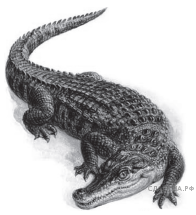 7. На рисунке схематически изображено строение сердца. Для какого класса хордовых характерно такое строение?1) Рыбы2) Земноводные3) Птицы4) Млекопитающие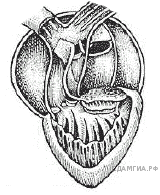 Название животногоКлассА. ВеретеницаБ. КайманВ. СаламандраГ. ЧервягаД. ГаттерияЕ. КвакшаЗемноводныеПресмыкающиеся